Дата: 07.05.2020Група: Езв-82Предмет: хіміяТема : «Захист навчальних проектів»ІнструкціяСтворити проект у вигляді буклету, простерру, презентації, тощо (один на вибір).Орієнтовні теми:Створення 3D-моделей атомів елементів.Застосування радіонуклідів у медицині.Використання радіоактивних ізотопів як індикаторів у тваринництві, археології.Застосування рідких кристалів.Використання речовин із різними видами хімічних зв’язків у техніці.Значення водневого зв’язку для організації структур біополімерів.Гальванічний елемент з картоплі, лимону.Види і принципи роботи малих джерел електричного струму, утилізація їх.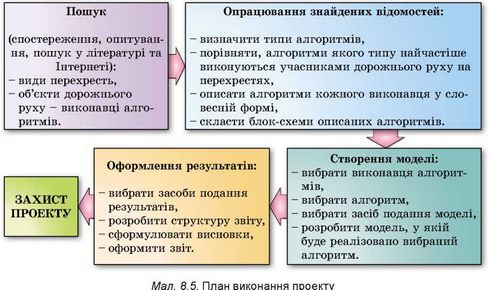 